 Гимн школы                                              Музыка Затонская С.И.            Слова Малахов С.П.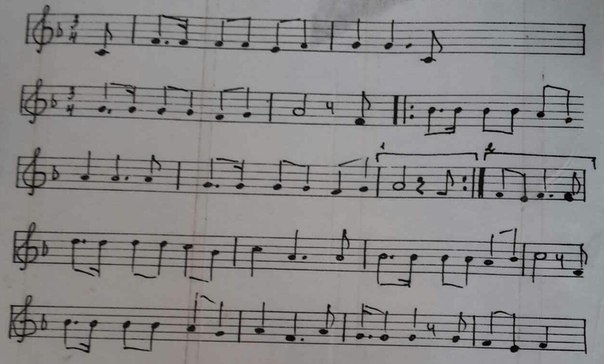 1 куплет:  Гореть и школу свою славить                  Пришли учителя сюда.                  Чтоб каждого понять,поправить,                  Хорошему учить всегда.Припев:    Пусть звонкий смех рекой прольется,                  Подстать победному звонку                   Пусть знание легко дается,                  В Тундутовской - ученику.2 куплет:  Живи и здравствуй , школа наша ,                  В твоей истории – века.                  Но вновь приводит « Мама.Маша»                  Несмело детская рука.3 куплет:  Пусть улетают каждым летом,Чуть повзрослевшие птенцы,Но с мыслью, делом иль приветом Летят назад наши гонцы.